республикА КрымСИМФЕРОПОЛЬСКИЙ РАЙОНГвардейский сельский совет55 (внеочередное) ЗАСЕДАНИЕ 1 созываРЕШЕНИЕ22.11.2017 года                        					         пгт. Гвардейское                                                № ____О назначении публичных слушаний попроекту генерального плана муниципального образования Гвардейского сельского поселенияСимферопольского района Республики КрымВ соответствии с Градостроительным кодексом Российской Федерации, Федеральным законом от 06.10.2003 № 131-ФЗ «Об общих принципах организации местного самоуправления в Российской Федерации», руководствуясь Уставом муниципального образования Гвардейского сельского поселения Симферопольского района Республики Крым, Положением о публичных слушаниях на территории муниципального образования Гвардейского сельского совета Симферопольского района Республики Крым, утвержденного Решением Гвардейского сельского совета Симферопольского района Республики Крым от 30.12.2016 № 177,ПОСТАНОВЛЯЮ:1. Назначить публичные слушания по проекту генерального плана муниципального образования Гвардейского сельского поселения Симферопольского района Республики Крым.2. Определить дату, время и место проведения публичных слушаний:- для жителей поселка городского типа Гвардейское 25.12.2017 с 09-00 до 12-00 часов в административном здании администрации Гвардейского сельского поселения Симферопольского района Республики Крым по адресу: ул. Карла Маркса 63 в пгт. Гвардейское, Симферопольского района, Республики Крым;- для жителей села Софиевка 26.12.2017 с 09-00 до 12-00 часов в административном здании администрации Гвардейского сельского поселения Симферопольского района Республики Крым по адресу: ул. Карла Маркса 63 в пгт. Гвардейское, Симферопольского района, Республики Крым;- для жителей села Красная Зорька 27.12.2017 с 09-00 до 12-00 часов в административном здании администрации Гвардейского сельского поселения Симферопольского района Республики Крым по адресу: ул. Карла Маркса 63 в пгт. Гвардейское, Симферопольского района, Республики Крым;- для жителей села Маленькое  28.12.2017 с 09-00 до 12-00 часов  в административном здании администрации Гвардейского сельского поселения Симферопольского района Республики Крым по адресу: ул. Карла Маркса 63 в пгт. Гвардейское, Симферопольского района, Республики Крым;- для жителей села Новый Сад  29.12.2017 с 09-00 до 12-00 часов в административном здании администрации Гвардейского сельского поселения Симферопольского района Республики Крым по адресу: ул. Карла Маркса 63 в пгт. Гвардейское, Симферопольского района, Республики Крым;3. Определить местом размещения демонстрационных материалов проекта генерального плана муниципального образования Гвардейского сельского поселения Симферопольского района Республики Крым:- информационный стенд возле административного здания администрации Гвардейского сельского поселения Симферопольского района Республики Крым по адресу: ул. Карла Маркса 63 в пгт. Гвардейское, Симферопольского района, Республики Крым, - сайт муниципального образования Гвардейского сельского поселения Симферопольского района Республики Крым - http:/гвардсовет.рф.4. Определить время и место приема предложений и замечаний по проекту генерального плана муниципального образования Гвардейского сельского поселения Симферопольского района Республики Крым с понедельника по пятницу с 9.00 до 17.00 (обед 12.00 до 13.00), кабинет № 20 административного здания администрации Гвардейского сельского поселения Симферопольского района Республики Крым по адресу: ул. Карла Маркса 63 в пгт. Гвардейское, Симферопольского района, Республики Крым, а также в день, время и место проведения публичных слушаний, указанные в пункте 2 настоящего Решения.5. Опубликовать настоящее Решение в газете Симферопольского района «Сельский труженик Крыма» и разместить на официальном сайте Гвардейского сельского поселения http:/гвардсовет.рф.6. Настоящее Решение вступает в силу со дня его опубликования.7. Контроль за выполнением настоящего Решения оставляю за собой.ПредседательГвардейского сельского совета 						      И.В. Чичкин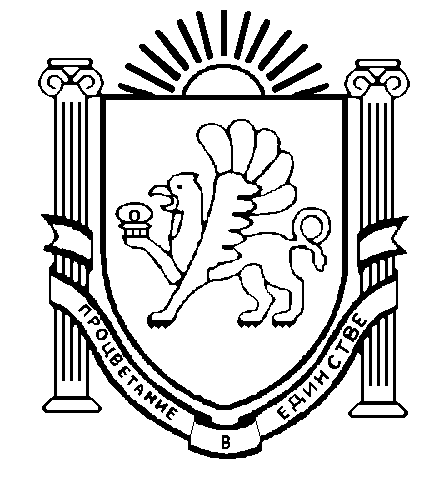 